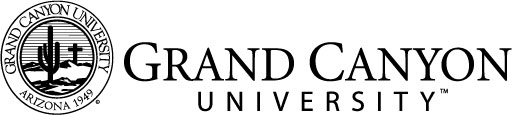 PSY-470 Movie/TV list for Anxiety and Phobias PaperTV showsScorpion--CBSHomeland--ShowtimeGirls--HBOElementary—CBS /Sherlock (BBC)Supernatural—Hulu/TBSSex and the City—iTunes/AmazonBig Bang Theory—CBSMonk—USA NetworkMoviesAmélieAnalyze ThisEternal Sunshine of the Spotless MindWhat About Bob?The AviatorPreciousThe NetLars and the Real GirlWhat’s Eating Gilbert Grape?Silver Linings PlaybookThe Truman ShowVertigoHigh AnxietyFinding NemoAs Good As It GetsCopycatSherlock HolmesFor more ideas check out http://www.listal.com/list/movies-based-on-phobias.  For streaming series and other net accessed media check with your professor. 